10. PIERWSZE PRAWO KIRHOFFA – semestr 3 – podręcznik cz.2 – strony 82 – 861. Zasada zachowania ładunku elektrycznego :W układach izolowanych sumaryczny ładunek (algebraiczna suma ładunków dodatnich i ujemnych) nie ulega zmianie.Zapamiętaj!Ładunki elektryczne nie giną ani nie można ich stworzyć.
Należy pamiętać o tym, że zasada zachowania ładunku spełniona jest wyłącznie w tzw. układach izolowanych elektrycznie, czyli takich, które nie wymieniają ładunków z otoczeniem.2. Pierwsze prawo Kirchhoffa Suma natężeń prądów wpływających do węzła sieci jest równa sumie natężeń prądów wypływających z tego węzła.PRZYKŁAD:Na rysunku przedstawiono węzeł, do którego wpływają prądy o natężeniach I1, I2, i I3, natomiast wypływają prądy o natężeniach I4 oraz I5.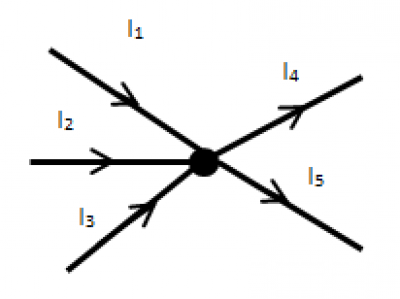 Pierwsze prawo Kirchhoffa w tym konkretnym przypadku ma postać:    I1 + I2 + I3 - I4 - I5 = 0,  co można również zapisać:    I1 + I2 + I3 = I4 + I5

